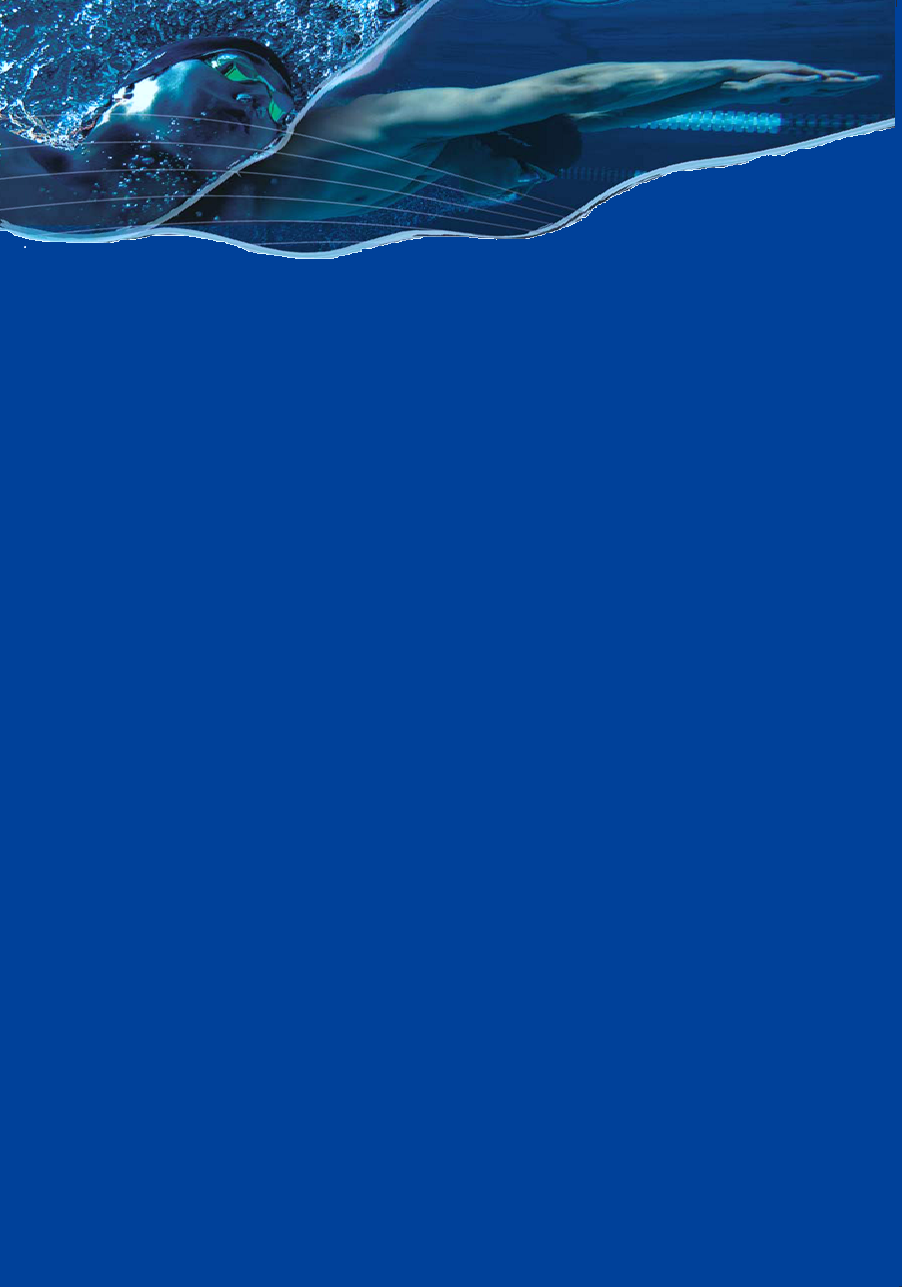 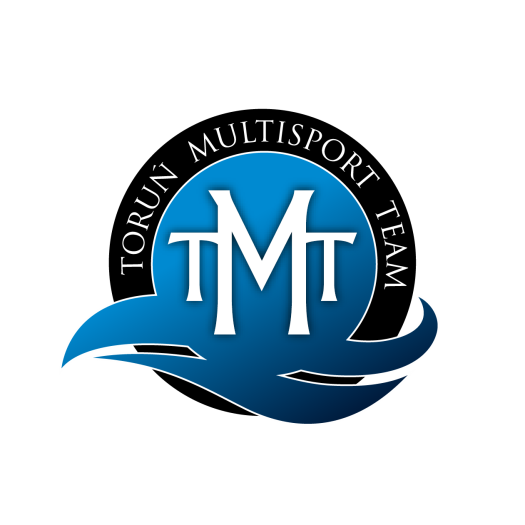 KOMUNIKAT ORGANIZACYJNYVII OGÓLNOPOLSKICH ZAWODÓW PŁYWACKICH MASTERSO BŁĘKITNĄ WSTĘGĘ WISŁYZAWODYPUCHARU POLSKI MASTERS 2016OrganizatorToruń Multisport TeamPrzewodniczący Komitetu Organizacyjnego ZawodówMagdalena Bolewskaklub@tmt.torun.plTermin zawodów16 – 17 kwietnia 2016 r.Miejsce zawodówUniwersyteckie Centrum Sportowe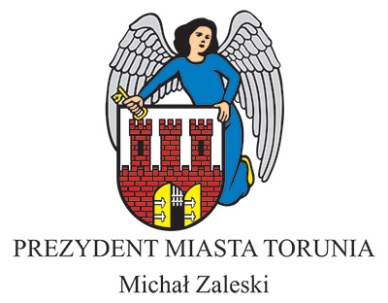 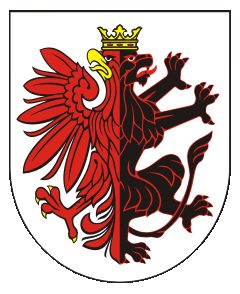 87-100 Toruń, ul Św. Józefa 17długość – 25 milość torów – 8temperatura wody – 270C (± 1)pomiar czasu – aparatura elektroniczna 												PATRONAT HONOROWY         							      	       		       MARSZAŁEK WOJEWÓDZTWA										        KUJAWSKO – POMORSKIEGO		  									         Piotr Całbecki	I. Uczestnictwo	Prawo startu w zawodach mają zawodniczki i zawodnicy w wieku od 20 lat (rok urodzenia 1996 
i starsi). Każdy zawodnik może uczestniczyć w dwóch konkurencjach indywidualnych i jednej sztafecie 
w bloku.Zawodnicy muszą złożyć pisemne oświadczenia, że są zdrowi i startują na własną odpowiedzialność.Zawodnicy reprezentujący kluby i sekcje zrzeszone w PZP, oraz kluby i sekcje nie zrzeszone w PZP muszą zgłosić się do zawodów tylko w ramach zgłoszenia klubowego. Zawodnicy niezrzeszeni zgłaszają się indywidualnie.W konkurencjach 800 m stylem dowolnym kobiet i mężczyzn im. Andrzeja Majchrzakowskiego uczestniczyć mogą pływacy Masters osiągający wyniki minimum wg załączonej do regulaminu tabeli. Konieczność osiągnięcia wyników minimum nie dotyczy zawodników triathlonu i Masters 
z woj. kujawsko-pomorskiego. Zawodnicy z woj. kujawsko-pomorskiego, którzy nie osiągną podczas zawodów wyników minimum wg załączonej tabeli nie będą brani pod uwagę w klasyfikacji zawodów „O Błękitną Wstęgę Wisły” i punktacji Pucharu Polski, ich wyniki będą klasyfikowane wyłącznie 
w wyścigu im. Andrzeja Majchrzakowskiego.II. ZgłoszeniaObowiązuje zgłoszenie w formie elektronicznej z programu Entry Edytor – Splash. Wygenerowany plik LENEX należy przesłać na adres poczty e-mail: michal.derewecki@poczta.fm 
w nieprzekraczalnym terminie do dnia 10.04.2016 r. (niedziela) do godz. 20.00. Zgłoszenie zostanie potwierdzone. Zaproszenie do pobrania zostanie udostępnione na stronach: www.megatiming.pl,  www.masters.polswim.pl lub www.tmt.torun.plListy startowe zostaną opublikowane w dniu 14.04.2016 r. na stronach:www.tmt.torun.plwww.masters.polswim.plwww.megatiming.plPo opublikowaniu list startowych nie będą przyjmowane żadne zmiany w odniesieniu do konkurencji, poza wykreśleniem zawodnika z konkretnych startów.III. Kategorie wiekoweGrupa młodzieżowa:Kategorie Masters:www.tmt.torun.plhttps://www.facebook.com/TorunMultisportTeamIV. Sztafety kluboweSztafetę stanowią wyłącznie zawodnicy jednego klubu. Nie dopuszcza się startu zawodników z grupy 
„0” w sztafetach kategorii Masters. Łączny wiek czterech zawodników:Grupa młodzieżowa:Kategorie Masters:V. Przepisy techniczneZawody będą przeprowadzone seriami na czas. Serie będą ustalone zgodnie z przepisami pływania – wg zgłoszonych aktualnych czasów. Osoby bez podanych czasów będą startowały 
w najsłabszych seriach. Celem usprawnienia przebiegu zawodów, w trakcie ich trwania, zawodnicy zgłoszeni na 800 m st. dowolnym i 400 m st. zmiennym będą proszeni o potwierdzenie startu. Będzie to ogłaszane przez spikera zawodów. VI.  Program zawodówwww.tmt.torun.plhttps://www.facebook.com/TorunMultisportTeamVII. NagrodyZa zajęcie miejsca 1-3 we wszystkich kategoriach wiekowych w konkurencjach indywidualnych - medale i dyplomy, w sztafetach – dyplomy.Ponadto, pięć najlepszych zawodniczek i pięciu najlepszych zawodników wg punktacji Masters, 
za dwa najlepsze starty otrzyma statuetki i nagrody rzeczowe.Trzy najlepsze zawodniczki i trzech najlepszych zawodników w konkurencji 800 m stylem dowolnym im. Andrzeja Majchrzakowskiego wg punktacji Masters otrzyma puchary oraz nagrody rzeczowe. Każdy uczestnik zawodów otrzymuje okolicznościowy upominek.VIII. Zasady finansowaniaOpłata startowa wynosi 75,00 zł od każdego zawodnika biorącego udział w zawodach. Opłata musi być wpłacona do dnia 7.04.2016 r. na konto klubu Toruń Multisport Team 
o numerze: 91 1750 0012 0000 0000 2713 6931, prowadzone w banku: Raiffeisen Polbank 
z dopiskiem – „opłata startowa zawody Masters”, nazwą klubu oraz nazwiskami zawodników. Dla zawodników startujących tylko w konkurencji 800 m stylem dowolnym opłata startowa wynosi 25,00 zł. Istnieje możliwość wniesienia opłaty startowej podczas rejestracji w dniu zawodów. W takim przypadku opłata wynosi 100,00 zł.IX. Postanowienia końcowePodczas zawodów obowiązują przepisy FINA i PZP oraz regulaminy i przepisy ruchu Masters. 
W sprawach nieokreślonych regulaminem, komunikatami oraz innymi przepisami decyzje podejmuje według kompetencji Przewodniczący Komitetu Organizacyjnego lub Sędzia Główny zawodów.Zgłoszenie do zawodów oznacza akceptację przez zawodnika postanowień zawartych w niniejszym Komunikacie oraz wyrażenie zgody na nieodpłatne wykorzystywanie zdjęć, filmów lub wywiadów 
z jego wizerunkiem na potrzeby promocyjne zawodów, jak i Organizatora, w tym na zamieszczanie wyników z danymi osobowymi uczestników zawodów na stronie internetowej Organizatora oraz portalach społecznościowych, jak również w prasie, radio i telewizji. Jednocześnie, zgłoszenie 
do zawodów oznacza wyrażenie zgody na przetwarzanie danych osobowych zgodnie z przepisami ustawy z dnia 29 sierpnia 1997 r. o ochronie danych osobowych (Dz. z 2014 r., poz. 1182 j.t., z póź. zm.), w celach promocyjnych zawodów oraz Organizatora. Wyrażający zgodę mają prawo wglądu 
i poprawiania ich oraz podają je dobrowolnie.Patronat medialny nad zawodami objęły lokalne gazety i telewizje, w tym miejski portal informacyjny Dzień Dobry Toruń oraz Telewizja Polska S.A. Oddział w Bydgoszczy.X. ZakwaterowanieIstnieje możliwość zakwaterowania w:Domu Pielgrzyma – 87-100 Toruń, ul. Św. Józefa 23/35, tel. 797 907 272 lub (56) 651 18 41, 
e-mail: dompielgrzymatorun@gmail.com Cena noclegów – pokój 1 os. – 90 zł/os; pokój 2 os. 
– 60 zł/os (około 70 miejsc); pokój 3 os. – 50 zł/os; pokój 4 os. z łazienką – 35 zł/os. (około 32 miejsca). Rezerwacja na hasło: Puchar Polski Masters. Termin rezerwacji do 15.03.2016 r. Nocleg około 100 m od pływalni z możliwością wykupienia posiłków w cenie: śniadanie 10 zł, obiad 19 zł i kolacja 12 zł lub obiadokolacja 19 zł. Przy czym w pokojach 1, 2 i 3 osobowych śniadanie wliczone jest w cenę wynajęcia pokoju.www.tmt.torun.plhttps://www.facebook.com/TorunMultisportTeamSERDECZNIE ZAPRASZMY DO UDZIAŁU W ZAWODACH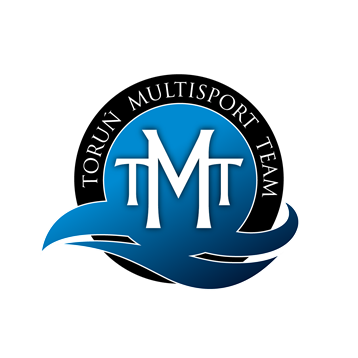 www.tmt.torun.plhttps://www.facebook.com/TorunMultisportTeam„0”20-24 lataA25-29G55-59B30-34H60-64C35-39I65-69D40-44J70-74E45-49K75-79F50-54L80-84 i dalej co 5 lat„0”80-96 latA100-119D200-239B120-159E240-279C160-199F280+I Blok – 16.04.2016 (sobota) 1030- 1300    rejestracja zawodników1300- 1345    rozgrzewka	         1350    uroczyste otwarcie zawodów          1400   rozpoczęcie konkurencji pływackich II Blok – 17.04.2016 (niedziela)0930- 1015     rozgrzewka         1030   rozpoczęcie konkurencji pływackich    Konkurencje Blok I:Konkurencje Blok II :